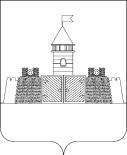 УПРАВЛЕНИЕ ОБРАЗОВАНИЯ И МОЛОДЕЖНОЙ ПОЛИТИКИ АДМИНИСТРАЦИИ МУНИЦИПАЛЬНОГО ОБРАЗОВАНИЯ АБИНСКИЙ РАЙОНМЕСТНОЕ ОТДЕЛЕНИЕ ОБЩЕРОССИЙСКОЙ ОБЩЕСТВЕННО – ГОСУДАРСТВЕННОЙ ОРГАНИЗАЦИИ «ДОБРОВОЛЬНОЕ ОБЩЕСТВО СОДЕЙСТВИЯ АРМИИ, АВИАЦИИ И ФЛОТУ РОССИИ» АБИНСКОГО РАЙОНА КРАСНОДАРСКОГО КРАЯП Р И К А З от   _____________  года                                                                 № ___/___г. АбинскОб организации и проведении муниципального этапа Спартакиады допризывной молодежи Краснодарского края, посвященного освобождению г. Абинска от немецко-фашистских захватчиков В соответствии с планом работы управления образования и молодежной политики  администрации муниципального образования Абинский район на 2018-2019 учебный год, в целях формирования патриотических чувств и сознания молодежи Абинского района, развития и укрепления основ военно-патриотического воспитания, пропаганды и популяризации физической культуры и спорта среди молодежи допризывного возраста, приобщения ее к систематическим занятиям физической культурой и спортом управление образования и молодежной политики  администрации муниципального образования Абинский район и местное отделение Общероссийской общественно-государственной организации «Добровольное общество содействия армии, авиации и флоту России» Абинского района Краснодарского края  п р и к а з ы в а ю т:1. Провести 5 апреля 2019  года в 10.30 муниципальный этап Спартакиады допризывной молодежи Краснодарского края, посвященный освобождению  г. Абинска от немецко–фашистских захватчиков (далее - Спартакиада), на базе муниципального бюджетного учреждения спортивной школы «Виктория» муниципального образования Абинский район (далее – МБУ СШ «Виктория»).2.Утвердить:1) положение о проведении Спартакиады (далее - Положение) (приложение № 1);2) состав организационного комитета Спартакиады (приложение № 2).       3.Директору муниципального казенного учреждения дополнительного образования центра внешкольной работы «Патриот» муниципального образования Абинский район (далее - МКУ ДО ЦВР «Патриот») (Овсянников) и председателю местного отделения  Общероссийской общественно-государственной организации «Добровольное общество содействия армии, авиации и флоту России» Абинского района Краснодарского края (далее – МО ДОСААФ России Абинского района) (Прошка) обеспечить:	1) организацию и проведение Спартакиады;	2) информационно – методическое сопровождение Спартакиады;      3) награждение победителей и призеров Спартакиады.	4. Директорам общеобразовательных организаций:	1) обеспечить участие команд в соревнованиях; 	2) организовать подвоз участников Спартакиады к месту проведения (г. Абинск, ул. Мира, 2 за счет средств, предусмотренных в бюджете образовательных организаций на подвоз учащихся;	3) возложить ответственность за жизнь и безопасность учащихся во время пути следования  и проведения мероприятия на представителя команды;	4) обеспечить проведение инструктажа с участниками мероприятия по технике безопасности, правилам поведения во время пути следования и проведения мероприятия с записью в журналах (приложение № 2 к Положению). 	5. Контроль  исполнения  настоящего приказа возложить на заместителя начальника управления и молодежной политики  образования Марукян Е.Г.Начальник  управления  образованияи молодежной   политики________________ С.Н. Филипская  Председатель МО ДОСААФРоссии   Абинского   района ______________С.В. Прошка                     